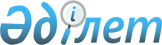 Жібек-жолы ауылдық округі Жібек-жолы және Сиқым ауылдарының аумағында шектеу іс-шараларын белгілеу туралы
					
			Күшін жойған
			
			
		
					Түркістан облысы Сайрам ауданы Жібек-жолы ауылдық округі әкімінің 2020 жылғы 5 маусымдағы № 9 шешімі. Түркістан облысының Әділет департаментінде 2020 жылғы 8 маусымда № 5645 болып тіркелді. Күші жойылды - Түркістан облысы Сайрам ауданы Жібек-жолы ауылдық округі әкімінің 2020 жылғы 2 шілдедегі № 11 шешімімен
      Ескерту. Күші жойылды - Түркістан облысы Сайрам ауданы Жібек-жолы ауылдық округі әкімінің 02.07.2020 № 11 шешімімен (алғашқы ресми жарияланған күнінен бастап қолданысқа енгізіледі).
      "Ветеринария туралы" Қазақстан Республикасының 2002 жылғы 10 шілдедегі Заңының 10-1 бабының 7) тармақшасына сәйкес және Қазақстан Республикасы Ауыл шаруашылығы министрлігі Ветеринариялық бақылау және қадағалау комитетінің Сайрам аудандық аумақтық инспекциясы басшысының міндетін атқарушының 2020 жылғы 19 мамырдағы № 02-05/180 ұсынысына сәйкес және жануарлардың жұқпалы ауруларының ошақтарын жою мақсатында Жібек-жолы ауылдық округінің әкімі ШЕШІМ ЕТТІ:
      1. Бруцеллез ауруының ошағы анықталуына байланысты Жібек-жолы ауылдық округі Жібек-жолы ауылының Гагарин көшесіндегі № 38 үй ауласына, Төлеметов көшесіндегі № 96 үй ауласына және Сиқым ауылының Абай көшесіндегі № 32 үй ауласына шектеу іс-шаралары белгіленсін.
      2. "Сайрам ауданының Жібек-жолы ауылдық округі әкімінің аппараты" мемлекеттік мекемесі Қазақстан Республикасының заңнамасында белгіленген тәртіппен:
      1) осы шешімнің "Қазақстан Республикасы Әділет министрлігі Түркістан облысы Әділет департаменті" Республикалық мемлекеттік мекемесінде мемлекеттік тіркелуін;
      2) осы шешімнің оны ресми жарияланғаннан кейін Сайрам ауданы әкімдігінің интернет-ресурсына орналастыруын қамтамасыз етсін.
      3. Осы шешімнің орындалуын бақылауды өзіме қалдырамын.
      4. Осы шешім оның алғашқы ресми жарияланған күнінен бастап қолданысқа енгізіледі.
					© 2012. Қазақстан Республикасы Әділет министрлігінің «Қазақстан Республикасының Заңнама және құқықтық ақпарат институты» ШЖҚ РМК
				
      Жібек-жолы ауылдық

      округінің әкімі

А. Тураров
